ҠАРАР                                                                        ПОСТАНОВЛЕНИЕ                «20» август  2020 й.                           № 64                        «20» августа .О ВЫДЕЛЕНИИ СПЕЦИАЛЬНЫХ МЕСТ ДЛЯ РАЗМЕЩЕНИЯ ПРЕДВЫБОРНЫХПЕЧАТНЫХ АГИТАЦИОННЫХ МАТЕРИАЛОВ НА ВЫБОРАХ ДЕПУТАТОВ СОВЕТОВ ОРГАНОВ МЕСТНОГО САМОУПРАВЛЕНИЯ                                                    13 СЕНТЯБРЯ 2020 ГОДАВ соответствии с пунктом 8 статьи 67 Кодекса Республики Башкортостан о выборах, по согласованию с территориальной избирательной комиссией муниципального района Баймакский район Республики Башкортостан, в целях регулирования размещения предвыборных печатных агитационных материалов на выборах депутатов Советов органов местного самоуправления 13 сентября 2020 года,  Администрация сельского поселения Биляловский сельсовет муниципального района Баймакский район Республики Башкортостан постановляет:1. Определить специальные места размещения предвыборных печатных агитационных материалов на территории каждого избирательного участка сельского поселения Биляловский сельсовет муниципального района Баймакский  район (приложение N 1).2. Установить, что предвыборные печатные агитационные материалы в соответствии вывешиваются (расклеиваются, размещаются) в помещениях, на зданиях, сооружениях и иных объектах только при наличии письменного согласия собственников, владельцев (договора с собственниками, владельцами) указанных объектов и на их условиях. 3. Запретить вывешивать (расклеивать, размещать) предвыборные печатные агитационные материалы на памятниках, обелисках, зданиях, сооружениях и в помещениях, имеющих историческую, культурную или архитектурную ценность, а также в зданиях, в которых размещены избирательные комиссии, помещения для голосования, и на расстоянии менее  от входа в них.4. Размещение предвыборных печатных агитационных материалов должно предусматривать обязательное их удаление после окончания избирательной кампании ответственными лицами, разместившими указанные агитационные материалы.5. Обнародовать данное постановление на информационных стендах здании Администрации сельского поселения Биляловский сельсовет муниципального района Баймакский район Республики Башкортостан.6. Контроль за исполнением данного постановления возложить на управляющего делами Администрации сельского поселения Биляловский сельсовет муниципального района Баймакский район Республики Башкортостан Замановой Г.А.. Глава сельского поселенияБиляловский сельсовет                                  И.Ш.СаптаровПриложение N 1к Постановлению Администрации сельского поселения Биляловский сельсоветмуниципального района Баймакский район Республики Башкортостан от 20 августа . №64ПЕРЕЧЕНЬСПЕЦИАЛЬНЫХ МЕСТ ДЛЯ РАЗМЕЩЕНИЯ ПЕЧАТНЫХ АГИТАЦИОННЫХ МАТЕРИАЛОВНА ВЫБОРАХ ДЕПУТАТОВ СОВЕТОВ ОРГАНОВ МЕСТНОГО САМОУПРАВЛЕНИЯ 13 СЕНТЯБРЯ 2020 ГОДАУправляющий Делами                                              Г.А.ЗамановаБАШҠОРТОСТАН РЕСПУБЛИКАҺЫ БАЙМАҠ РАЙОНЫМУНИЦИПАЛЬ РАЙОНЫНЫҢБИЛАЛ АУЫЛ СОВЕТЫ АУЫЛ БИЛӘМӘҺЕ ХАКИМИӘТЕ453666, Билал ауылы,                                                З.Биишева урамы,19                                                               Тел. 8(34751) 4-85-30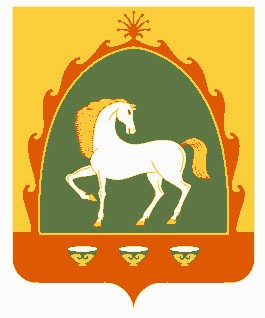 РЕСПУБЛИКА БАШКОРТОСТАН АДМИНИСТРАЦИЯ СЕЛЬСКОГО ПОСЕЛЕНИЯ БИЛЯЛОВСКИЙ СЕЛЬСОВЕТ МУНИЦИПАЛЬНОГО РАЙОНАБАЙМАКСКИЙ РАЙОН453666,с.Билялово,ул.З.Биишевой,19Тел. 8(34751) 4-85-30п/пНаименование сельского поселения№ избирательного участкаМесто для размещения агитационных материалов, адрес1Биляловский1043(Билялово)Информационный стенд администрации, ул. З.Биишевой, 122Биляловский1043(Билялово)Информационный стенд СДК с.Билялово,Ул. З.Биишевой, 193Биляловский1043(Билялово)Информационный щит администрации около магазина Иремель4Биляловский1044(Кугидель)Информационный стенд сельского клуба,Ул. Центральная, 225Биляловский1045 (Уметбаево)Информационный стенд сельского клуба,Ул. Татар, 626Биляловский1045 (Уметбаево)Информационный стенд библиотеки,Ул. Татар, 66